U19 Teams 2016U19 - Pool APointsPlayedWonDrawsLostRubbersRubbersRubbersGamesGamesGamesPointsPointsPoints1England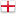 8440012-036-0396-1362Spain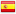 643016-620-20341-3233Israel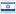 442025-717-21287-3374Slovakia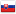 241034-814-25291-3725Slovenia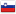 040043-910-31270-417Standings of U19 - Pool AStandings of U19 - Pool AStandings of U19 - Pool AStandings of U19 - Pool AStandings of U19 - Pool AStandings of U19 - Pool AStandings of U19 - Pool AStandings of U19 - Pool AStandings of U19 - Pool AStandings of U19 - Pool AStandings of U19 - Pool AStandings of U19 - Pool AStandings of U19 - Pool AStandings of U19 - Pool AStandings of U19 - Pool AStandings of U19 - Pool ATimeHome-AwayScoreCourtThu 24/03/2016 10:30England [1]-Spain [9]3-0Stans NW - AThu 24/03/2016 10:30Israel [8]-Slovakia [16]2-1Stans NW - AThu 24/03/2016 15:00England [1]-Israel [8]3-0Stans NW - AThu 24/03/2016 15:00Spain [9]-Slovenia [17]2-1Stans NW - AThu 24/03/2016 19:30Slovakia [16]-Slovenia [17]2-1Sportpark LU - Ct 4Fri 25/03/2016 10:30England [1]-Slovenia [17]3-0Stans NW - AFri 25/03/2016 10:30Spain [9]-Slovakia [16]2-1Stans NW - AFri 25/03/2016 15:00Israel [8]-Slovenia [17]2-1Stans NW - AFri 25/03/2016 15:00England [1]-Slovakia [16]3-0Stans NW - AFri 25/03/2016 19:30Israel [8]-Spain [9]1-2Sportpark LU - Ct 4